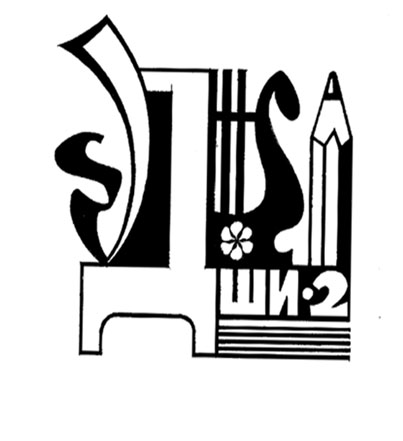 МУНИЦИПАЛЬНОЕ УЧРЕЖДЕНИЕ ДОПОЛНИТЕЛЬНОГО ОБРАЗОВАНИЯ ДЕТЕЙДЕТСКАЯ ШКОЛА ИСКУССТВ № 2КОПЕЙСКОГО ГОРОДСКОГО ОКРУГА ЧЕЛЯБИНСКОЙ ОБЛАСТИ            . Копейск, ул. Ремесленная 62 а                                                                                                                   тел/факс 8(35139) 3-90-84; 2-28-41Отчет о результатах  самообследования учебно-воспитательной  деятельности муниципального учреждения дополнительного образования детейДетской школы искусств №2 Копейского городского округана 1 апреля 2014 года№п/пПоказателиЕд. измерения1Образовательная деятельность1.1Общая численность учащихся, в т.ч.:435 человек1.1.1Детей дошкольного возраста (3-7 лет)100 человек1.1.2Детей младшего школьного возраста (7-11 лет)153 человек1.1.3Детей среднего школьного возраста (11-15 лет)125 человек1.1.4Детей старшего школьного возраста (15-17 лет)57 человека1.2Численность учащихся, обучающихся по образовательным программам по договорам об оказании платных образовательных услуг100 человек1.3Численность/удельный вес численности учащихся, занимающихся в 2-х и более объединениях (кружках, секциях, клубах), в общей численности учащихся--1.4Численность/удельный вес численности учащихся с применением дистанционных образовательных технологий, электронного обучения, в общей численности учащихся--1.5Численность/удельный вес численности учащихся по образовательным программам для детей с выдающимися способностями, в общей численности учащихся45 /10%1.6Численность/удельный вес численности учащихся по образовательным программам, направленным на работу с детьми с особыми потребностями в образовании, в общей численности учащихся, в т.ч.:22/5%1.6.1Учащиеся с ограниченными возможностями здоровья5/1%1.6.2Дети - сироты,  дети, оставшиеся без попечения родителей7/1,5%1.6.3Дети - мигранты--1.6.4Дети, попавшие в трудную жизненную ситуацию10/2%1.7Численность/удельный вес численности учащихся, занимающихся учебно-исследовательской, проектной деятельностью, в общей численности учащихся15/5%1.8Численность/удельный вес численности учащихся, принявших участие в массовых мероприятиях (конкурсы, соревнования, фестивали, конференции), в общей численности учащихся, в т.ч.:270/62%1.8.1на муниципальном уровне115/26%1.8.2на региональном уровне50/11%1.8.3на межрегиональном уровне10/2%1.8.4на федеральном уровне35/8%1.8.5на международном уровне60/13%1.9Численность/удельный вес численности учащихся-победителей и призеров массовых мероприятий (конкурсы, соревнования, фестивали, конференции), в общей численности учащихся, в т.ч.:212/47%1.9.1на муниципальном уровне80/18%1.9.2на региональном уровне39/8%1.9.3на межрегиональном уровне9/2%1.9.4на федеральном уровне30/7%1.9.5на международном уровне54/12%1.10Численность/удельный вес численности учащихся, участвующих в образовательных и социальных проектах, в общей численности учащихся, в т.ч.:7/2%1.10.1на муниципальном уровне5/1%1.10.2на региональном уровне2/0,4%1.10.3на межрегиональном уровне--1.10.4на федеральном уровне--1.10.5на международном уровне--1.11Количество массовых мероприятий, проведенной образовательной организацией, в том числе:791.11.1на муниципальном уровне741.11.2на региональном уровне51.11.3на межрегиональном уровне--1.11.4на федеральном уровне--1.11.5на международном уровне--1.12Общая численность педагогических работников261.13Численность/удельный вес численности педагогических работников, имеющих высшее образование, в общей численности педагогических работников21/0,811.14Численность/удельный вес численности педагогических работников, имеющих высшее образование педагогической направленности (профиля), в общей численности педагогических работников20/0,771.15Численность/удельный вес численности педагогических работников, имеющих среднее профессиональное образование, в общей численности педагогических работников5/0,191.16Численность/удельный вес численности педагогических работников, имеющих среднее профессиональное образование педагогической направленности (профиля), в общей численности педагогических работников5/0,191.17Численность/удельный вес численности педагогических работников, которым по результатам аттестации присвоена квалификационная категория, в общей численности педагогических работников, в т.ч:21/0,811.17.1высшая15/0,581.17.2первая4/0,151.18Численность/удельный вес численности педагогических работников в общей численности педагогических работников, педагогический стаж которых составляет:1.18.1до  5 лет1/0,041.18.2свыше 30 лет13/0,51.19Численность/удельный вес численности педагогических работников в общей численности педагогических работников в возрасте до 30 лет1/0,041.20Численность/удельный вес численности педагогических работников в общей численности педагогических работников в возрасте от 55 лет12/0,461.21Численность/удельный вес численности педагогических и административно-хозяйственных работников, прошедших за последние 5 лет повышение квалификации/профессиональную переподготовку по профилю педагогической деятельности или иной осуществляемой в образовательной организации деятельности, в общей численности педагогических и административно-хозяйственных работников26/0,671.22Численность/удельный вес численности специалистов, обеспечивающих методическую деятельность образовательной организации, в общей численности сотрудников образовательной организации21/0,811.23Количество публикаций, подготовленных педагогическими работниками образовательной организации35 единиц1.23.1за 3 года17 единиц1.23.2за Отчетный период5 единиц1.24Наличие в организации дополнительного образования системы психолого-педагогической поддержки одаренных детей, иных групп детей, требующих повышенного педагогического вниманиянет2Инфраструктура2.1Количество компьютеров 252.2Количество помещений для осуществления образовательной деятельности, в т.ч.:312.2.1учебный класс262.2.2лаборатория12.2.3мастерская12.2.4танцевальный класс22.2.5спортивный класснет2.2.6бассейннет2.3Количество помещений для организации досуговой деятельности учащихся, в т.ч.:32.3.1актовый залда2.3.2концертный залда2.3.3игровое помещениеда2.4Наличие загородных оздоровительных лагерей, баз отдыханет2.5Наличие в образовательной организации системы электронного документооборотанет2.6Наличие читального зала библиотеки, в т.ч.:да2.6.1с обеспечением  возможности работы на стационарных компьютерах или использования переносных компьютеровда2.6.2с медиатекойда2.6.3оснащенного средствами сканирования и распознавания текстовда2.6.4с выходом с Интернет с компьютеров, расположенных в помещении библиотекида2.6.5с контролируемой распечаткой бумажных материаловда2.7Численность/удельный вес численности учащихся, которым обеспечена возможность пользования широкополосным Интернетом (не менее 2 Мб/сек), в общей численности учащихся--